							 Office of Strategic Communication
 									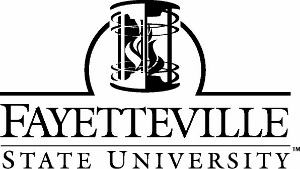 University Social Media AccountRequest Form Email completed form to: amoore95@uncfsu.edu and mosley@uncfsu.edu .  For more information or for questions and concerns, please contact the Office of Strategic Communication at 910-672-1609.Requestor InformationRequestor InformationFirst Name:Last Name: Requesting Department/unit or Student Club/Organization:Email Address:Phone:Requesting Date:Organizational Category:

Identify the Objectives of social media account:Identify the Objectives of social media account:Identify the Objectives of social media account:Target Audience
(Please Specify): Target Audience
(Please Specify): Target Audience
(Please Specify): Audience Categories
(Please Specify): Social Media Platform
(Please Specify):Site Creator First Name:Site Creator Last Name:Site Administrator First Name:Site Administrator Last Name:Frequency of Site Posts and Updates (Please Specify):Projected Site Launch Date:
Content Type:Measuring Success Timeline and Techniques:Comments:Special Instructions: